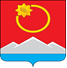 АДМИНИСТРАЦИЯ ТЕНЬКИНСКОГО ГОРОДСКОГО ОКРУГАМАГАДАНСКОЙ ОБЛАСТИП О С Т А Н О В Л Е Н И Е      06.11.2019 № 298-па                 п. Усть-ОмчугО внесении изменений в постановление администрацииТенькинского городского округа от 09 июня 2018 года № 143-па«Об утверждении муниципальной программы «Поддержка муниципального жилищного хозяйства Тенькинского городского округа Магаданской области  на 2018 – 2020 годы»В целях приведения муниципальной программы «Поддержка муниципального жилищного хозяйства Тенькинского городского округа Магаданской области  на 2018 – 2020 годы» в соответствие с бюджетом муниципального образования «Тенькинский городской округ» Магаданской области, администрация Тенькинского городского округа Магаданской области п о с т а н о в л я е т:	1. Внести в муниципальную программу «Поддержка муниципального жилищного хозяйства Тенькинского городского округа Магаданской области  на 2018 – 2020 годы», утвержденную постановлением администрации Тенькинского городского округа от  09 июня 2018 года № 143-па следующие изменения:1.1. Приложение № 1 «Система программных мероприятий муниципальной программы «Поддержка муниципального жилищного хозяйства Тенькинского городского округа Магаданской области  на 2018 – 2020 годы» муниципальной программы изложить в редакции согласно приложению №1 к настоящему постановлению.1.2. Приложение № 3 «Ресурсное обеспечение муниципальной программы «Поддержка муниципального жилищного хозяйства Тенькинского городского округа Магаданской области  на 2018 – 2020 годы» муниципальной программы изложить в редакции согласно приложению №2 к настоящему постановлению.1.3. Приложение № 4 «План мероприятий муниципальной программы «Поддержка муниципального жилищного хозяйства Тенькинского городского округа Магаданской области  на 2018 – 2020 годы» муниципальной программы изложить в редакции согласно приложению №3 к настоящему постановлению.1.4. Строку паспорта муниципальной Программы «Ресурсное обеспечение муниципальной программы» изложить в следующей редакции:2. Настоящее постановление подлежит официальному опубликованию (обнародованию).Система программных мероприятий муниципальной программы «Поддержка муниципального жилищного хозяйства Тенькинского городского округа Магаданской области  на 2018 – 2020 годы»__________________________Ресурсное обеспечение муниципальной программы «Поддержка муниципального жилищного хозяйства Тенькинского городского округа Магаданской области  на 2018 – 2020 годы»_________________________________План мероприятиймуниципальной программы «Поддержка муниципального жилищного хозяйства Тенькинского городского округа Магаданской области  на 2018 – 2020 годы»______________________« «Ресурсное обеспечение муниципальной программыОбщий объем финансирования составляет 17 607,4 тыс. рублей  за счет средств:бюджета муниципального образования «Тенькинский городской округ» Магаданской области 2018 год –    2 000,0   тыс. руб. 2019 год  -  11 607,4   тыс. руб.2020 год  -    4 000,0   тыс. руб.«».Глава Тенькинского городского округа                                                       И. С. БережнойПРИЛОЖЕНИЕ № 1к постановлению администрации Тенькинского городского округаМагаданской областиот 06.11.2019 № 298-па«ПРИЛОЖЕНИЕ № 1к Муниципальной программе  «Поддержка муниципального жилищного хозяйства Тенькинского городского округа Магаданской области» на 2018 – 2020 годы»№ п/пНаименование мероприятияИсполнительСрок реализацииСтоимость мероприятияСтоимость мероприятияСтоимость мероприятияСтоимость мероприятия№ п/пНаименование мероприятияИсполнительСрок реализацииСтоимость мероприятияСтоимость мероприятияСтоимость мероприятияСтоимость мероприятияИсточник финансированияИсточник финансирования№ п/пНаименование мероприятияИсполнительСрок реализацииВсегов т.ч. по годамв т.ч. по годамв т.ч. по годамИсточник финансированияИсточник финансирования№ п/пНаименование мероприятияИсполнительСрок реализацииВсего201820192020Источник финансированияИсточник финансирования12345678991.Предоставление субсидии на обеспечение затрат в связи с выполнением работ по подготовке к осенне-зимнему периоду муниципального имущества многоквартирных домовКомитет ЖКХ, дорожного хозяйства и жизнеобеспечения, комитет финансов2018-2020 10282,42000,04282,44 000,0Местный бюджетМестный бюджет2.Предоставление субсидии на обеспечение затрат в связи с выполнением работ по ремонту жилищного фонда Комитет ЖКХ, дорожного хозяйства и жизнеобеспечения, комитет финансов2019-20207325,00,07325,00,0Местный бюджетМестный бюджетИТОГО17 607,42 000,011 607,44 000,0»»ПРИЛОЖЕНИЕ № 2к постановлению администрации Тенькинского городского округаМагаданской областиот 06.11.2019 № 298-па«ПРИЛОЖЕНИЕ № 3к Муниципальной программе  «Поддержка муниципального жилищного хозяйства Тенькинского городского округа Магаданской области» на 2018 – 2020 годы»Год реализации программыОбъем финансирования, тыс. руб.Объем финансирования, тыс. руб.Объем финансирования, тыс. руб.Год реализации программыСтоимость мероприятийСтоимость мероприятийВсегов том числе по источникам финансированияГод реализации программыСтоимость мероприятийСтоимость мероприятийВсегобюджет муниципального образования «Тенькинский городской округ» Магаданской области1223420182 000,02 000,02 000,02 000,0201911 607,411 607,411 607,411 607,420204 000,04 000,04 000,04 000,0ПРИЛОЖЕНИЕ № 3к постановлению администрации Тенькинского городского округаМагаданской областиот 06.11.2019 № 298-па«ПРИЛОЖЕНИЕ № 4к Муниципальной программе  «Поддержка муниципального жилищного хозяйства Тенькинского городского округа Магаданской области» на 2018 – 2020 годы»№ п/пНаименование мероприятияСрок реализации мероприятийСрок реализации мероприятийСрок реализации мероприятийСрок реализации мероприятийСрок реализации мероприятийСрок реализации мероприятийСрок реализации мероприятийСрок реализации мероприятийСрок реализации мероприятийСрок реализации мероприятийСрок реализации мероприятийСрок реализации мероприятийОтветственный исполнитель№ п/пНаименование мероприятия2018 год2018 год2018 год2018 год2019 год2019 год2019 год2019 год2020 год2020 год2020 год2020 годОтветственный исполнитель№ п/пНаименование мероприятияI кв-лII кв-лIII кв-лIV кв-лI кв-лII кв-лIII кв-лIV кв-лI кв-лII кв-лIII кв-лIV кв-лОтветственный исполнитель1.Предоставление субсидии на обеспечение затрат в связи с выполнением работ по подготовке к осенне-зимнему периоду муниципального имущества многоквартирных домов х х хх хх х хх хххх хх хКомитет ЖКХ, дорожного хозяйства и жизнеобеспечения администрации Тенькинского городского округа Магаданской области2.Предоставление субсидии на обеспечение затрат в связи с выполнением работ по ремонту жилищного фондах хх хКомитет ЖКХ, дорожного хозяйства и жизнеобеспечения администрации Тенькинского городского округа Магаданской области